4.2. Требовать от работников ДОО необходимую информацию для осуществления глубокого анализа образовательного процесса.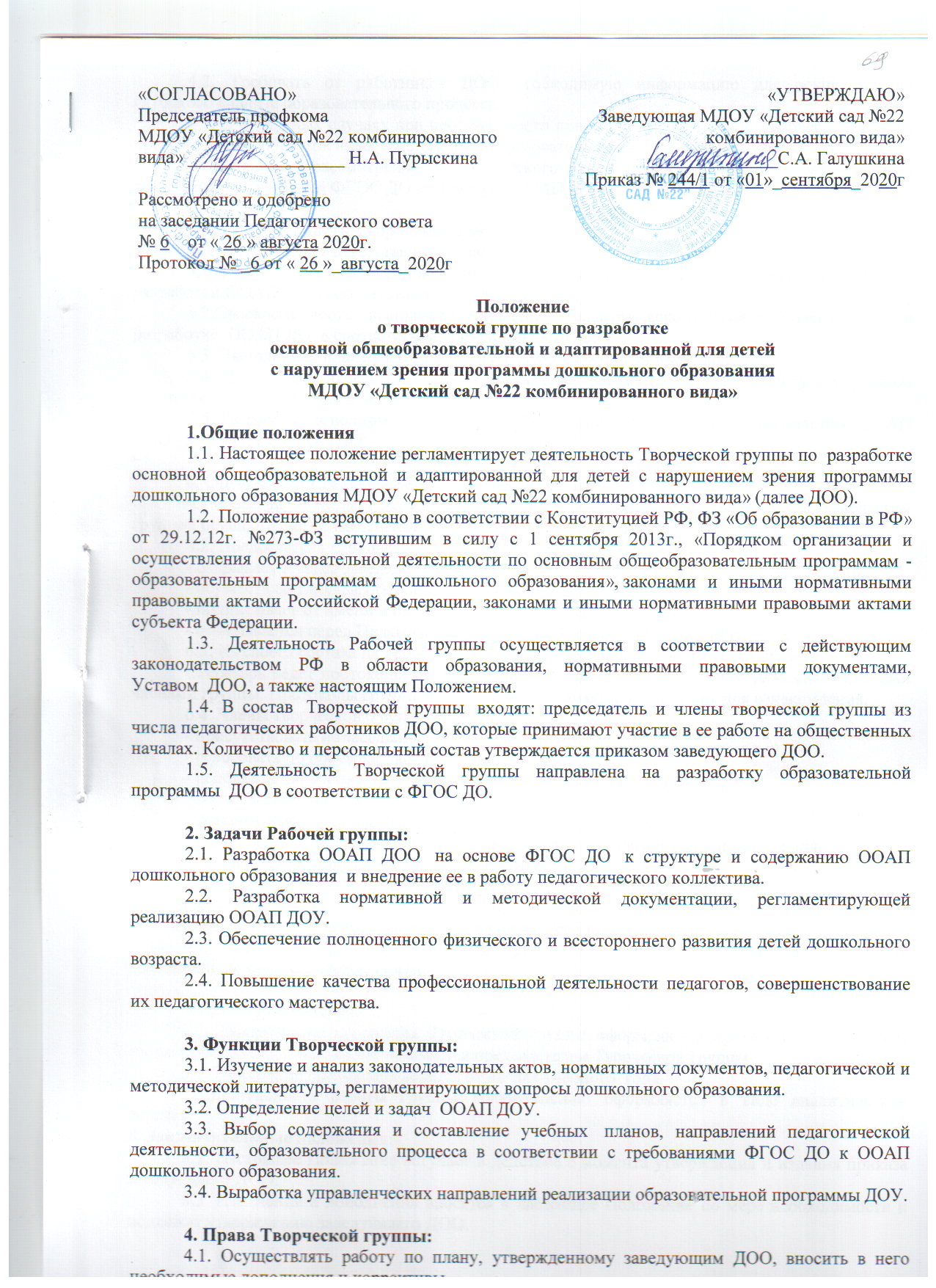 4.3. В отдельных случаях при необходимости приглашать на заседание Творческой группы представителей общественных организаций, образовательных и медицинских учреждений.4.4.Вносить на рассмотрение Педагогического совета вопросы, связанные с разработкой и реализацией требований ФГОС ДО к структуре ООАП дошкольного образования.5. Ответственность Творческой группы:Творческая группа несет ответственность за:5.1 Своевременность представления информации Педагогическому совету о результатах разработки ООАП ДО в соответствии с ФГОС ДО;5.2.Своевременность выполнения решений Педагогического совета, относящихся к разработке  ООАП ДО  в соответствии с ФГОС ДО в ДОО;5.3. Выполнение плана работы по ООАП  ДОО в обозначенные сроки.5.4. Принятие конкретных решений по каждому рассматриваемому вопросу с указанием ответственных лиц и сроков исполнения решений.5.5. Разработку в полном объеме ООАП дошкольного образования  и соответствие ООАП ДОО требованиям ФГОС ДО.6. Организация деятельности Творческой группы:6.1. Рабочая  группа является коллегиальным органом. Общее руководство Творческой группой осуществляет председатель группы.6.2. Председатель группы:- открывает и ведет заседания группы;- осуществляет подсчет результатов голосования;- подписывает от имени и по поручению группы запросы, письма;- отчитывается перед Педагогическим Советом о работе  творческой группы;6.3. Из своего состава на первом заседании творческая  группа  избирает секретаря.Секретарь ведет протоколы заседаний творческой  группы, которые подписываются всеми членами группы. Протоколы группы носят открытый характер и доступны для ознакомления.6.4. Члены творческой  группы обязаны:- присутствовать на заседаниях;- голосовать по обсуждаемым вопросам;- исполнять поручения, в соответствии с решениями творческой  группы.Члены творческой  группы  имеют право:- знакомиться с материалами и документами, поступающими в группу;- участвовать в обсуждении повестки дня, вносить предложения по повестке дня;- в письменном виде высказывать особые мнения;6.5. Оперативные совещания Рабочей группы проводятся ежемесячно.6.6. Деятельность Рабочей группы осуществляется по плану, утвержденному руководителем ДОО, с указанием соответствующих мероприятий.6.7. Результаты работы Творческой группы доводятся до сведения педагогических работников на педагогическом совете.7. Делопроизводство:7.1. Оперативные совещания Творческой группы оформляются протоколом. Протоколы составляются секретарем и подписываются председателем Творческой группы.7.2. Нумерация протоколов ведется от начала учебного  года.7.3.Деятельность работы группы документально оформляется в виде аналитической справки.8. Заключительные положения:8.1. Настоящее Положение вступает в действие с момента утверждения и издания приказа заведующего ДОО.8.2. Изменения и дополнения вносятся в настоящее Положение по мере необходимости и подлежат утверждению заведующего ДОО.